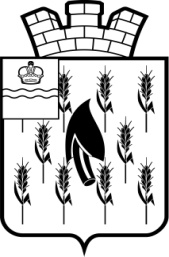 СОБРАНИЕ ПРЕДСТАВИТЕЛЕЙГОРОДСКОГО ПОСЕЛЕНИЯ«ПОСЕЛОК ВОРОТЫНСК»РЕШЕНИЕОт     .05.2023г.                                                                                                             №  О разрешении на продажутранспортного средства	Рассмотрев заявление директора МАУ "Воротынскблагоустройство"  Е.В. Кудиновой (вх. № 1788 от 12.05.2023г.),  руководствуясь п. 1 ст. 298 Гражданского Кодекса  Российской Федерации, п. 2  ст. 3 Федерального закона от 03.11.2006г. № 174-ФЗ "Об автономных учреждениях", учитывая, что данное транспортное средство не используется в  хозяйственной деятельности учреждения, а также принимая во внимание одобрение о совершении сделки продажи транспортного средства  Наблюдательным советом МАУ "Воротынскблагоустройство" (протокол № 14 от 15.05.2023г.) Собрание представителей РЕШИЛО:1. Разрешить муниципальному автономному учреждению "Воротынскблагоустройство" продажу по рыночной стоимости, закрепленного за ним на праве оперативного управления  особо ценного движимого имущества:1.1.  транспортного средства КРАЗ-ЭОВ-4421  идентификационный номер XICO25561К0650485, гос. номер Е 009 РТ 40.2. Настоящее Решение вступает в силу с момента его подписания и подлежит опубликованию.Глава городского поселения"Поселок  Воротынск"                                                                        О.И. Литвинова